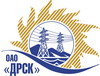 Открытое акционерное общество«Дальневосточная распределительная сетевая  компания»ПРОТОКОЛпроцедуры вскрытия конвертов с заявками участников ПРЕДМЕТ ЗАКУПКИ: открытый запрос предложений на право заключения Договора на выполнение работ для нужд филиала ОАО «ДРСК» «Хабаровские электрические сети» Капитальный ремонт ВЛ 110 кВ НТЭЦ – Многовершинная (С-171), НТЭЦ – Белая Гора с отпайкой на ПС Маго (С-172), Белая Гора – Многовершинная (С-174) (закупка 2614 раздел 1.1. ГКПЗ 2014 г.)Плановая стоимость: 1 680 000,0  руб. без НДС. Указание о проведении закупки от 18.08.2014 № 206.ПРИСУТСТВОВАЛИ: постоянно действующая Закупочная комиссия 2-го уровня ВОПРОСЫ ЗАСЕДАНИЯ КОНКУРСНОЙ КОМИССИИ:В адрес Организатора закупки поступило 2 (две) заявки на участие в закупке.Представители Участников закупки, не пожелали присутствовать на  процедуре вскрытия конвертов с заявками.Дата и время начала процедуры вскрытия конвертов с заявками на участие в закупке: 10:15 часов местного времени 05.09.2014 г Место проведения процедуры вскрытия конвертов с заявками на участие в закупке: 675000, г. Благовещенск, ул. Шевченко 28, каб. 244.В конвертах обнаружены заявки следующих Участников закупки:РЕШИЛИ:Утвердить протокол вскрытия конвертов с заявками участниковОтветственный секретарь Закупочной комиссии 2 уровня                                   О.А.МоторинаТехнический секретарь Закупочной комиссии 2 уровня                                        О.В.Чувашова            № 534/УР-Вг. Благовещенск05 сентября 2014 г.№заявкиНаименование Участника закупки и его адрес Предмет и общая цена заявки на участие в закупке1ООО "Брат" 682738, Хабаровский край, Солнечный р-н, п. Тавлинка, пре. Веселый, д. 31 650 284,93 руб. без НДС (НДС не предусмотрен)2ООО "ВЫСОТНИК" 680000, Хабаровский край, Хабаровск г, Кирова ул, 41 676 856,25 руб. без НДС (НДС не предусмотрен)